Publicado en Madrid, España 30 Junio de 2015 el 01/07/2015 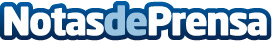 Este verano tus niños ya no tienen excusa para seguir aprendiendo mientras se diviertenLas nuevas apps de Smile and Learn proponen a los padres un nuevo concepto educativo que reforzará el desarrollo cognitivo de los más pequeños. Aplicaciones hechas por pedagogos especializados en aprendizaje infantil. Smile and Learn lanza un conjunto de novedosas aplicaciones que permitirán a los más pequeños aprender de forma segura mientras se divierten este Verano. 
Datos de contacto:Javier BelloDomotua Marketing Online696310089Nota de prensa publicada en: https://www.notasdeprensa.es/este-verano-tus-ninos-ya-no-tienen-excusa-para Categorias: Educación Juegos Emprendedores E-Commerce Ocio para niños Dispositivos móviles http://www.notasdeprensa.es